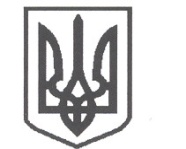 УКРАЇНАСРІБНЯНСЬКА СЕЛИЩНА РАДАВИКОНАВЧИЙ КОМІТЕТРІШЕННЯ13 серпня 2021 року     					              	      	№ 186  	смт СрібнеПро внесення змін до рішення виконавчого комітету від 16.07.2021 №170 «Про внесення змін до штатного розпису КП «Комунгосп»Срібнянської селищної радиЧернігівської області на 2021 рік»Розглянувши лист комунального підприємства «Комунгосп» Срібнянської селищної ради Чернігівської області від 11.08.2021р №120 щодо внесення змін до штатного розпису КП «Комунгосп» Срібнянської селищної ради Чернігівської області, відповідно до п.5 ч.1 ст.26, ч.1 ст.52, ч.6 ст.59 Закону України «Про місцеве самоврядування в Україні», Статуту  комунального підприємства «Комунгосп» Срібнянської селищної ради Чернігівської області, затвердженого рішенням сесії Срібнянської селищної ради від 23 лютого 2018 року, виконавчий комітет селищної ради вирішив:1. Внести зміни до рішення виконавчого комітету від 16.07.2021 №170 «Про внесення змін до штатного розпису КП «Комунгосп» Срібнянської селищної ради Чернігівської області на 2021 рік» виклавши додаток в новій редакції (додається).2. Контроль за виконанням даного рішення покласти на першого заступника селищного голови Віталія ЖЕЛІБУ.Селищний голова						         Олена ПАНЧЕНКОДодаток 							до рішення виконавчого комітету Срібнянської селищної ради13 серпня 2021р.  № 186ШТАТНИЙ РОЗПИС КП «КОМУНГОСП» СРІБНЯНСЬКОЇ СЕЛИЩНОЇ РАДИ ЧЕРНІГІВСЬКОЇ ОБЛАСТІ НА 2021 РІКСелищний голова						         Олена ПАНЧЕНКО№ з/пНазва посади (професії)Код за класифікатором професійКількість штатних одиницьПосадовий оклад (грн.)Місячний фонд заробітної плати, грн1Директор1210.11.09199,409199,402Головний інженер1223.11.08450,408450,403Головний бухгалтер12311.08025,008025,004Економіст-бухгалтер2441.21.07601,407601,405Контролер-касир42111.06743,436743,436Сторож 91522.06100,0012200,007Тракторист 83315.06100,0030500,008Майстер з ремонту1222.21.06100,006100,009Слюсар-сантехнік71363.06100,0018300,0010Машиніст насосних установок81631.256100,007625,0011Електромонтер з ремонту та обслуговування електроустаткування72410.756100,004575,0012Прибиральник територій91622.06100,0012200,0013Водій автотранспортних засобів83223.06100,0018300,0014Електрозварник ручного зварювання72121.06100,006100,00ВСЬОГО:ВСЬОГО:ВСЬОГО:24.00х155919,63